Практическое задание На примере картинок составить план эвакуации кабинета мастерской.  Прислать фото выполненной работы на листе, формата А4, в цветном варианте.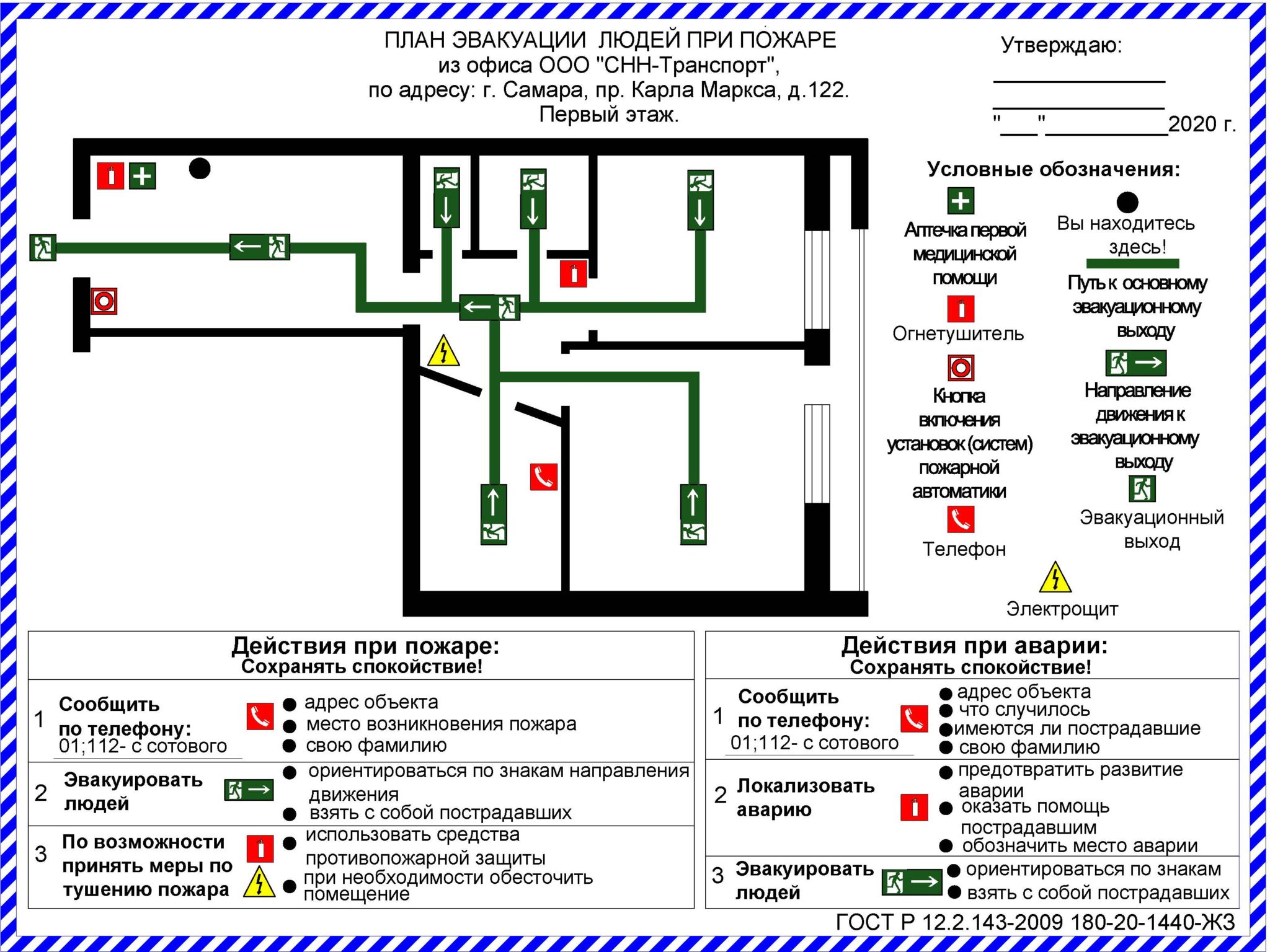 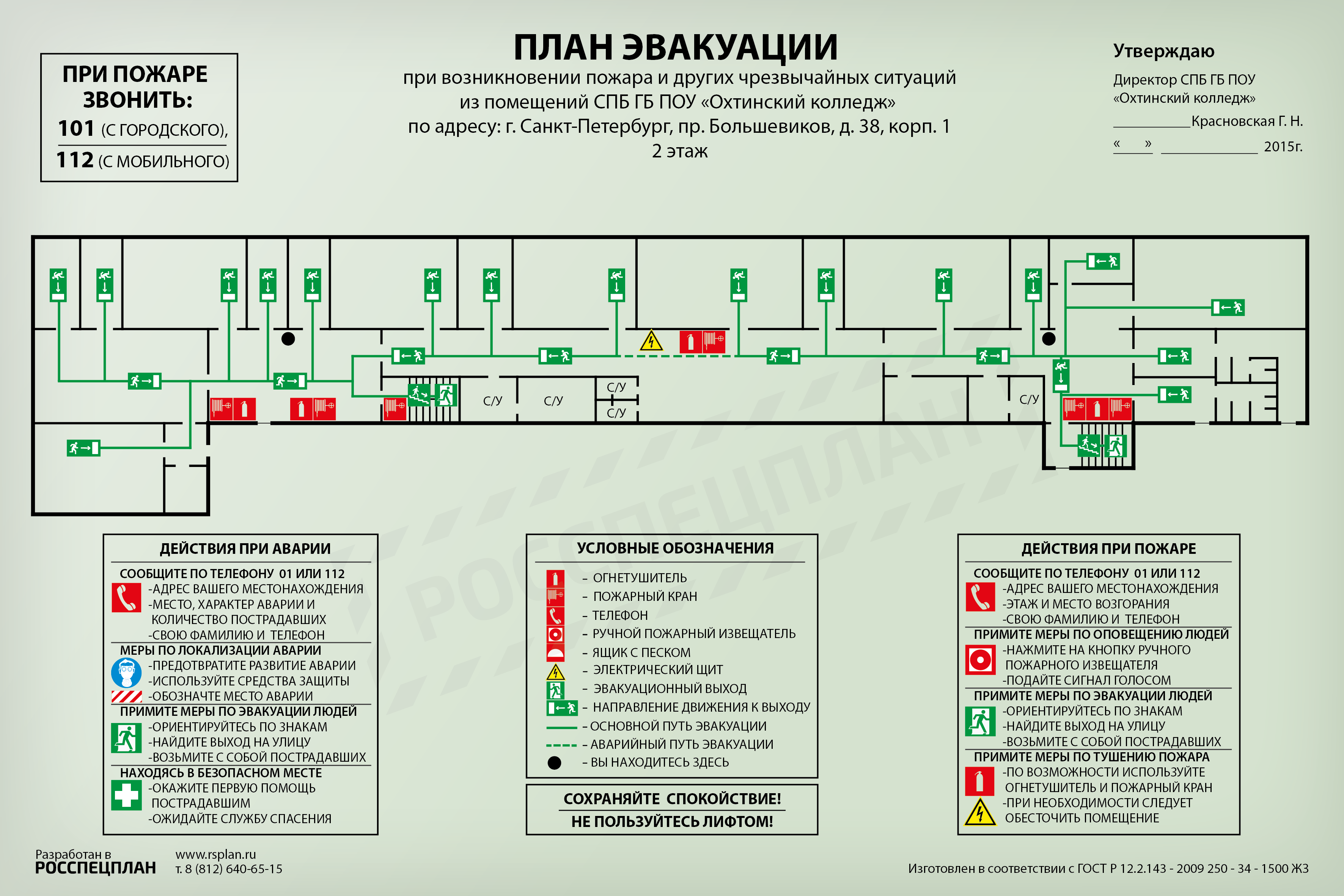 